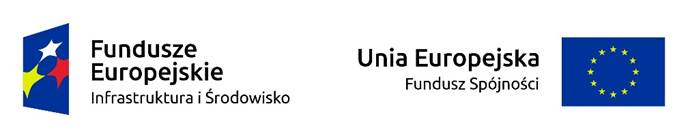 Biłgoraj 20.07.2018 r.DTM/2281/18BAZA KONKURENCYJNOŚCIBIP, Tablica ogłoszeńWSZYSCY ZAINTERESOWANIZAPYTANIE OFERTOWE NAUDZIELENIE ZAMÓWIENIA SEKTOROWEGOPrzedsiębiorstwo Gospodarki Komunalnej Sp. z o.o. w Biłgoraju niniejszym zaprasza Państwa do złożenia oferty cenowej na usługę p.n. „Nadzór Inwestorski nad modernizacją systemu napowietrzania komór biologicznych miejskiej oczyszczalni ścieków w Biłgoraju”, znak zamówienia nadany przez Zamawiającego ZO/ZWK/13-2NI/2018. Wartość szacunkowa zamówienia jest poniżej równowartości kwoty 30 000 euro.Zamówienie jest realizowane z pominięciem trybów określonych w ustawie z dnia 29 stycznia 2004 r. Prawo zamówień publicznych (Dz. U. z 2017 r. poz. 1579 z późn. zm.) zgodnie z treścią art. 4 pkt 8 tejże ustawy.Załącznikami do niniejszego zapytania ofertowego są: Załącznik nr 1 Wzór formularza oferty.Załącznik nr 2 Wzór oświadczenia o spełnianiu warunków udziału w postępowaniu oraz braku podstaw do wykluczenia.Załącznik nr 3 Wykaz osób.Rozdział 1. Informacje o ZamawiającymNazwa: Przedsiębiorstwo Gospodarki Komunalnej Spółka z ograniczoną odpowiedzialnością (zwana w niniejszej SIWZ - Przedsiębiorstwo Gospodarki Komunalnej Sp. z o.o.)Siedziba i adres korespondencyjny: ul. Łąkowa 13, 23-400 Biłgoraj, woj. lubelskie,Godziny urzędowania: od poniedziałku do piątku, godz. 7:00 -15:00Numer telefonu: 84 688 18 52 Numer faksu: 84 688 18 47 Adres strony internetowej: www.pgk.biuletyn-publiczny.net E-mail: sekretariat@pgkbilgoraj.pl Numer KRS: 0000119509Numer NIP: 918 000 0956 Numer REGON: 950317448 Zamawiający jest spółką komunalną ze 100% udziałem Gminy Biłgoraj, zobowiązaną do stosowania procedur ustawy Prawo zamówień publicznych na podstawie art. 3 ust. 1 pkt 3 ustawy Pzp.Rozdział 2. Tryb udzielenia zamówienia	2.1. Postępowanie prowadzone jest w drodze zapytania ofertowego upublicznionego w Bazie Konkurencyjności Funduszy Europejskich.2.2. Zasady prowadzenia zapytania ofertowego określone zostały w załączniku nr 5 do Zarządzenia nr 2/2017 Zarządu PGK Sp. z o.o. w Biłgoraju z dnia 03.01.2017 r. pt. „ Zasady udzielania zamówień współfinansowanych w ramach Europejskiego Funduszu Rozwoju Regionalnego, Europejskiego Funduszu Społecznego oraz Funduszu Spójności”. Załącznik nr 5 dostępny jest na stronie internetowej Zamawiającego - http://pgk.biuletyn-publiczny.net/page/283/uchwala-nr-12017-zarzadu-przedsiebiorstwa-gospodarki.html. 2.4. W sprawach nieuregulowanych zapytaniem ofertowym mają zastosowanie przepisy Kodeksu Cywilnego.Rozdział 3. Opis przedmiotu zamówienia3.1 Informacje ogólne.1.) Przedmiotem zamówienia jest wykonanie usługi polegającej na  pełnieniu funkcji Inspektora Nadzoru Inwestorskiego nad modernizacją systemu napowietrzania komór biologicznych miejskiej oczyszczalni ścieków w Biłgoraju. Zadanie jest realizowane w ramach projektu pn. „Budowa i modernizacja sieci kanalizacji sanitarnej w Biłgoraju” dofinansowanego ze środków Programu Operacyjnego Infrastruktura i Środowisko na lata 2014 - 2020. 2.) W ramach zamówienia Zamawiający wymaga świadczenia kompleksowej usługi Nadzoru Inwestorskiego wielobranżowego w okresie realizacji modernizacją systemu napowietrzania komór biologicznych miejskiej oczyszczalni ścieków w Biłgoraju oraz w okresie gwarancji i rękojmi udzielonej Zamawiającemu przez Wykonawcę dostaw i montażu urządzeń. W ramach zespołu Inspektorów Nadzoru Inwestorskiego Wykonawca wyznaczy osobę koordynującą pracę całego zespołu – Kierownika Zespołu Inspektorów. 3.) Usługa Nadzoru Inwestorskiego będzie wykonywana na terenie oczyszczalni ścieków w Biłgoraju oraz w siedzibie Zamawiającego przy ul. Łąkowej 13 w Biłgoraju.  W ramach nadzorowanego przedsięwzięcia  będzie wykonanie następującego podstawowego zakresu dostaw, demontażu i montażu urządzeń: W hali dmuchaw - przebudowa urządzeń (instalacji) dmuchaw Demontaż istniejących dmuchawInstalacja nowych dmuchaw do napowietrzania reaktora  biologicznego wraz z szafami – sztuk 3Wymiana przepustnic do powietrza – sztuk 3Wymiana złączy montażowych W komorach osadu czynnego – wymiana istniejącego systemu napowietrzania drobnopęcherzykowego na nowy wraz z armaturą i łącznikami montażowymi w tym:Wymiana zasuw nożowych z napędem elektrycznym na przepustnice regulacyjne na każdym przewodzie zasilającym ciąg reaktora biologicznego DN250 (ok. Ø277 mm) – 2 kompletyWymiana istniejących złączy montażowych na nowe – sztuk 10Wymiana istniejących przepustnic DN 150 odcinających dopływ powietrza na poszczególne komory nitryfikacji z napędem ręcznym na nowe – sztuk 4Wymiana złączy montażowych na każdym przewodzie zasilającym komory fakultatywne DN150 (ok. Ø 172 mm) na nowe – sztuk 2Wymiana istniejących przepustnic z napędem elektrycznym DN100 na nowe przepustnice regulacyjne – 2 kompletyWymiana dyfuzorów: – komory nitryfikacyjne (4 szt) - łącznie sztuk 620 dyfuzorów rurowych z membraną elastomerową EPDM o długości czynnej 750 mm i łącznikiem polipropylenowym z włóknem szklanym lub ze stali kwasoodpornej 316L - zewnętrzny przepływ powietrza-  komory fakultatywne (2 szt) – łącznie sztuk 80 dyfuzorów rurowych z membraną elastomerową EPDM o długości czynnej 750 mm i łącznikiem polipropylenowym z włóknem szklanym lub ze stali kwasoodpornej 316L- zewnętrzny przepływ powietrza. Dostosowanie istniejącego systemu sterowania oczyszczalnią SCADA do współpracy i odwzorowania nowego systemu dmuchaw (główne wymagania stawiane przed oczyszczalnią w okresie docelowym, dotyczące osiągnięcia wysokich efektów oczyszczania ścieków i niskiego zużycia energii, wymagają zastosowania niezawodnego systemu Aparatury Kontrolno Pomiarowej i Automatyki obejmującego kontrolę i sterowanie przebiegiem ważniejszych procesów jednostkowych).4) Szczegółowy zakres robót i wymagań dla nadzorowanego przedsięwzięcia określa dokumentacja projektowa oraz Specyfikacje techniczne wykonania i odbioru robót budowlanych dostępne pod linkiem http://pgk.biuletyn-publiczny.net/news/120/quotmodernizacja-systemu-napowietrzania-komor-biologicznych.html .3.2. Zakres zamówienia.3.2.1. Zakres przedmiotu zamówienia usługi stanowi:      pełnienie nadzoru inwestorskiego nad realizacją robót budowlanych zgodnie z obowiązującymi przepisami Prawa budowlanego, działanie w imieniu Zamawiającego, realizacja czynności nadzoru nad całością zadań wynikających z umowy na realizację przedsięwzięcia, które nie zostały zastrzeżone dla Zamawiającego;sprawdzanie kompletności i poprawności przedstawionych przez Wykonawcę dostaw dokumentów niezbędnych do rozpoczęcia robót budowlanych, bieżące zarządzanie i koordynacja w porozumieniu z Zamawiającym realizacji całości Inwestycji w zakresie dostaw oraz niezbędnych dostaw;sprawowanie kontroli nad bieżącą realizacją Inwestycji pod względem zgodności z obowiązującymi przepisami, aktualną wiedzą techniczną oraz wytycznymi w zakresie POIiŚ na lata 2014 - 2020;sprawdzanie jakości wykonanych dostaw i robót, wbudowywanych wyrobów budowlanych i stosowanych materiałów, technologii oraz receptur;weryfikacja oraz potwierdzanie rzeczowego i finansowego zaawansowania prac, kontrolowanie zakresów wykonanych prac, dostaw oraz rozliczeń Wykonawcy z Zamawiającym w ramach zgodności z zawartą umową;sprawdzanie oraz pisemne zatwierdzanie wszelkiej dokumentacji związanej z modernizacją systemu napowietrzania komór biologicznych miejskiej oczyszczalni ścieków w Biłgoraju, w tym certyfikatów, atestów, kart gwarancyjnych i dokumentacji budowy zgodnie z zawartą umową z Wykonawcą dostaw w ramach nadzorowanego przedsięwzięcia;sprawdzanie, dokumentowanie i protokolarne dokonywanie odbiorów robót ulegających zakryciu lub zanikających w sposób pozwalający na jednoznaczne stwierdzenie zgodności z projektem i sztuką budowlaną tych robót po ich zakryciu, odbiorów częściowych, odbioru końcowego;sprawdzanie (pod względem rachunkowym i merytorycznym) rozliczeń pomiędzy Zamawiającym a Wykonawcą przedsięwzięcia;sporządzenie dokumentacji realizacji demontażu i montażu nowych urządzeń, rozruchu nowego systemu wraz z systemem automatyki w formie zdjęciowej oraz pisemnych raportów i bieżące przekazywanie sporządzanej dokumentacji Zamawiającemu w celach sprawozdawczych w ramach realizacji projektu w ramach którego realizowane jest zadanie;działanie w imieniu Zamawiającego w okresie umownej odpowiedzialności Wykonawcy dostaw i niezbędnych robót budowlanych za wady i usterki inwestycji w najdłuższym okresie gwarancji i rękojmi udzielonej na wykonanie robót budowlanych, w tym egzekwowanie usunięcia przez Wykonawców wad i usterek stwierdzonych w okresie gwarancji i rękojmi, przeprowadzenie przeglądów gwarancyjnych oraz przeglądu po okresie gwarancji (rękojmi). Zamawiający informuje, że zgodnie z ofertą najkorzystniejszą na realizację dostawy przewidywany najdłuższy okres gwarancji wynosił będzie – 60 m-cy.Sprawdzanie i pisemne akceptowanie wszelkich wniosków, pism, dokumentów przygotowywanych przez Wykonawcę dostaw i niezbędnych robót budowlanych, do przedstawiania których jest on zobowiązany zgodnie z zawartą umową z Zamawiającym, w tym szczególnie dokumentacje powykonawcze w wersji papierowej i elektronicznej przygotowane przez Wykonawcę pod względem ich kompletności, jakości, zgodności z wymogami przepisów prawa i zawartą umową z Zamawiającym.Sposób realizacji zamówienia:1) Wymagana przez Zamawiającego minimalna ilość wizyt na miejscu realizacji przedsięwzięcia  - 2 razy w tygodniu (nie wlicza się wizyt na budowie tego samego dnia) oraz dodatkowo na każde wezwanie Zamawiającego, Kierownika budowy, Wykonawcy w sytuacjach wymagających obecności Inspektora Nadzoru Inwestorskiego na placu budowy. Z każdej wizyty na miejscu realizacji przedsięwzięcia Wykonawca zobowiązany będzie sporządzić raport wraz z dokumentacja fotograficzną, i złożyć go w siedzibie Zamawiającego w formie pisemny lub przesłać za pośrednictwem poczty e-mail w formie elektronicznej. 2) Wymagany czas dojazdu na plac budowy od wezwania telefonicznego  -  bez zbędnej zwłoki i nie dłużej niż 24 godziny od wezwania. 3) Wykonawca zapewni wielobranżowy nadzór nad budową przez osoby o odpowiednich uprawnieniach.3.3. Wspólny Słownik Zamówień – CPV: 71520000-9 Usługi nadzoru budowlanego 71247000-1 Nadzór nad robotami budowlanymi71248000-8 Nadzór nad projektem i dokumentacją71310000-4 Doradcze usługi inżynieryjne i budowlane3.4. Dodatkowe warunki wykonywania i finansowania zamówienia:Wykonawca otrzyma wynagrodzenie ryczałtowe. Zamawiający przewiduje jednorazową płatność wynagrodzenia po wykonaniu całego zakresu przedmiotu zamówienia. Zamawiający wypłaci wykonawcy wynagrodzenie w kwocie brutto z wyjątkiem sytuacji, gdy złożono ofertę, której wybór prowadzi do powstania po stronie Zamawiającego obowiązku podatkowego zgodnie z przepisami o podatku VAT, w takim przypadku zamawiający uiści Wykonawcy wynagrodzenie netto. Należności za usługę będą regulowane przelewem na rachunek bankowy Wykonawcy w terminie do 14 dni od daty złożenia w siedzibie Zamawiającego prawidłowo wystawionej faktury. Zamawiający wyklucza możliwość dokonywania przedpłat i zaliczek.Zamawiający nie dopuszcza wprowadzania zmian w zawartej umowie w stosunku do treści oferty, na podstawie której dokonano wyboru wykonawcy.Rozdział 4. Termin wykonania zamówienia.Planowany termin realizacji zamówienia – od dnia podpisania umowy do zakończenia realizacji nadzorowanego przedsięwzięcia tj. do 31.10.2018 r.W ramach umownego wynagrodzenia ryczałtowego Wykonawca uwzględnia również  pełnienie obowiązków inspektora nadzoru inwestorskiego w okresie udzielonej przez Wykonawcę nadzorowanych robót budowlanych gwarancji i rękojmi na wykonane przedsięwzięcie tj. 60 miesięcy. Rozdział 5. Warunki udziału w postępowaniu.5.1. O udzielenie zamówienia mogą ubiegać się wykonawcy, którzy spełniają określone przez zamawiającego w pkt 5.2. niniejszego rozdziału warunek udziału w postępowaniu dotyczący dysponowania osobami zdolnymi do wykonania zamówienia. W zakresie „ osób zdolnych do wykonania zamówienia” wykonawca zobowiązany jest wykazać:POTENCJAŁ KADROWYZa wykonawcę mającego odpowiedni potencjał kadrowy, Zamawiający uzna Wykonawcę, który dysponuje lub będzie dysponować w okresie wykonywania zamówienia i skieruje do jego realizacji co najmniej następujące osoby:Inspektor Nadzoru – Kierownik Zespołu Inspektorów posiadający uprawnienia w specjalności instalacyjnej w zakresie sieci, instalacji i urządzeń cieplnych, wentylacyjnych, gazowych, wodociągowych i kanalizacyjnych, posiadający przynajmniej 3-letnie doświadczenie zawodowe (licząc od dnia uzyskania uprawnień) jako kierownik budowy, kierownik robót lub inspektor nadzoru inwestorskiego robót instalacyjnych w zakresie sieci, instalacji i urządzeń cieplnych, wentylacyjnych, gazowych, wodociągowych i kanalizacyjnych oraz posiadający doświadczenie jako kierownik budowy, kierownik robót lub inspektor nadzoru inwestorskiego na co najmniej jednej budowie o wartości co najmniej 600 000,00 zł brutto,posiadającego uprawnienia budowlane w specjalności instalacyjnej w zakresie sieci, instalacji i urządzeń cieplnych, wentylacyjnych, gazowych, wodociągowych i kanalizacyjnych, wydane na podstawie przepisów ustawy z dnia 7 lipca 1994 Prawo budowlane, lub ważne uprawnienia, które zostały wydane na podstawie wcześniej obowiązujących przepisów lub uprawnienia uzyskane według przepisów obowiązujących w kraju ich uzyskania uprawniające do pełnienia funkcji kierownika robót/inspektora nadzoru inwestorskiego w zakresie robót polegających na modernizacji oczyszczalni ścieków objętej nadzorowanym przedsięwzięciem;Inspektor Nadzoru Inwestorskiego w specjalności instalacyjnej w zakresie sieci, instalacji i urządzeń elektrycznych i elektroenergetycznych: posiadający przynajmniej 3–letnie doświadczenie zawodowe (licząc od dnia uzyskania uprawnień) jako kierownik budowy, inspektor nadzoru inwestorskiego lub kierownik robót instalacyjnych w zakresie sieci, instalacji i urządzeń elektrycznych i elektroenergetycznych, posiadający uprawnienia budowlane w specjalności instalacyjnej w zakresie sieci, instalacji i urządzeń elektrycznych i elektroenergetycznych, wydane na podstawie przepisów ustawy z dnia 7 lipca 1994 Prawo budowlane, lub ważne uprawnienia, które zostały wydane na podstawie wcześniej obowiązujących przepisów lub uprawnienia uzyskane według przepisów obowiązujących w kraju ich uzyskania uprawniające do pełnienia funkcji kierownika robót/inspektora nadzoru inwestorskiego instalacji i urządzeń elektrycznych objętych niniejszym nadzorem nad robotami w zakresie modernizacji oczyszczalni;Inspektor Nadzoru Inwestorskiego w specjalności konstrukcyjno – budowlanej – posiadający uprawnienia do kierowania, robotami budowlanymi w specjalności konstrukcyjno - budowlanej, co najmniej 3- letnie doświadczenie zawodowe (licząc od dnia uzyskania uprawnień) w pełnieniu samodzielnych funkcji technicznych w budownictwie na stanowisku kierownika budowy, kierownika robót lub inspektora nadzoru inwestorskiego. Posiadający uprawnienia budowlane w specjalności konstrukcyjno - budowlanej, wydane na podstawie przepisów ustawy z dnia 7 lipca 1994 Prawo budowlane, lub ważne uprawnienia, które zostały wydane na podstawie wcześniej obowiązujących przepisów lub uprawnienia uzyskane według przepisów obowiązujących w kraju ich uzyskania uprawniające do pełnienia funkcji kierownika robót/inspektora nadzoru inwestorskiego robót budowlanych objętych nadzorem w zakresie modernizacji oczyszczalni.- Osoby przewidziane do pełnienia samodzielnych funkcji technicznych w budownictwie obowiązane są posługiwać się biegle językiem polskim. Jeżeli wykonawca powierzy te obowiązki osobom nie posługującym się w dostatecznym stopniu językiem polskim, będzie obowiązany zaangażować na czas realizacji zamówienia tłumaczy.5.3.Ocena spełniania warunków udziału w postępowaniu dokonana zostanie zgodnie z formułą „spełnia”/„nie spełnia”, w oparciu o informacje zawarte w Oświadczeniu Wykonawcy sporządzonym wg wzoru Załącznik nr 2 do SIWZ, oraz potwierdzonych w dokumentach lub oświadczeniach złożonych przez Wykonawców, o których mowa w Rozdziale 6 SIWZ.Zamawiający może, na każdym etapie postępowania, uznać, że Wykonawca nie posiada wymaganych zdolności, jeżeli zaangażowanie zasobów technicznych lub zawodowych Wykonawcy w inne przedsięwzięcia gospodarcze Wykonawcy może mieć negatywny wpływ na realizację zamówienia. W przypadku niespełniania warunków udziału w postępowaniu wykonawca zostanie wykluczony a jego oferta odrzucona z udziału w postępowaniu.Rozdział 6. Opis sposobu dokonywania oceny spełniania warunków udziału w postępowaniu.Zamawiający w celu dokonania oceny spełniania warunków udziału w postępowaniu wymaga złożenia przez Wykonawcę wraz z ofertą następujących oświadczeń w celu potwierdzenia spełniania przez wykonawcę warunku udziału w postępowaniu dotyczącego dysponowania osobami zdolnymi do wykonania zamówienia:1)	wykaz osób, skierowanych przez wykonawcę do realizacji zamówienia sektorowego, w szczególności odpowiedzialnych za świadczenie usług, kontrolę jakości lub kierowanie robotami budowlanymi, wraz z informacjami na temat ich kwalifikacji zawodowych, uprawnień, doświadczenia i wykształcenia niezbędnych do wykonania zamówienia publicznego, a także zakresu wykonywanych przez nie czynności oraz informacją o podstawie do dysponowania tymi osobami.Wzór formularza oświadczenia stanowi  Załącznik nr 3 do zapytania ofertowegoRozdział 7. Podstawy wykluczenia z postępowania.Zamawiający na każdym etapie postępowania o udzielenie zamówienia wykluczy Wykonawcę, który:-  nie wykaże spełniania warunków udziału w postępowaniu - w stosunku do którego otwarto likwidację, w zatwierdzonym przez sąd układzie w postępowaniu restrukturyzacyjnym jest przewidziane zaspokojenie wierzycieli przez likwidację jego majątku lub sąd zarządził likwidację jego majątku w trybie art. 332 ust. 1 ustawy z dnia 15 maja 2015 r. – Prawo restrukturyzacyjne (Dz. U. z 2017 r., poz. 1508 z późn. Zm.) lub którego upadłość ogłoszono, z wyjątkiem Wykonawcy, który po ogłoszeniu upadłości zawarł układ zatwierdzony prawomocnym postanowieniem sądu, jeżeli układ nie przewiduje zaspokojenia wierzycieli przez likwidację majątku upadłego, chyba że sąd zarządził likwidację jego majątku w trybie art. 366 ust. 1 ustawy z dnia 28 lutego 2003 r. – Prawo upadłościowe (t.j. Dz. U z 2017r., poz. 2344),– który w sposób zawiniony poważnie naruszył obowiązki zawodowe, co podważa jego uczciwość, w szczególności gdy wykonawca w wyniku zamierzonego działania lub rażącego niedbalstwa nie wykonał lub nienależycie wykonał zamówienie, co zamawiający jest w stanie wykazać za pomocą stosownych środków dowodowych. W celu potwierdzenia braku podstaw do wykluczenia Wykonawca składa oświadczenie stanowiące załącznik nr 2 do zapytania ofertowego oraz  odpisu z właściwego rejestru lub z centralnej ewidencji i informacji o działalności gospodarczej, jeżeli odrębne przepisy wymagają wpisu do rejestru lub ewidencji, wystawionego nie wcześniej niż 6 miesięcy przed upływem terminu składania ofert;Dokumenty oraz oświadczenia sporządzone w języku obcym mają być składane wraz z tłumaczeniem na język polski. Forma oświadczeń i dokumentów.Oświadczenia, składane przez wykonawcę składane są w formie pisemnej w oryginale. Dokumenty, inne niż oświadczenia, składane są w oryginale lub kopii potwierdzonej za zgodność z oryginałem w formie pisemnej. Poświadczenia dokumentów za zgodność z oryginałem dokonuje odpowiednio wykonawca, podmiot, na którego zdolnościach lub sytuacji polega wykonawca, wykonawcy wspólnie ubiegający się o udzielenie zamówienia publicznego, w zakresie dokumentów, które każdego z nich dotycząZa oryginał uważa się oświadczenie lub dokument złożone w formie pisemnej podpisane odpowiednio własnoręcznym umożliwiającym identyfikację podpisem czytelnym lub z pieczęcią.Poświadczenie „za zgodność z oryginałem” dokonywane w formie pisemnej powinno być sporządzone w sposób umożliwiający identyfikację podpisu (np.: wraz z imienną pieczątką osoby poświadczającej kopię dokumentu za zgodność z oryginałem).Zamawiający może żądać przedstawienia oryginału lub notarialnie poświadczonej kopii dokumentu, innych niż oświadczenia, wyłącznie wtedy, gdy złożona kopia dokumentu jest nieczytelna lub budzi wątpliwości co do jej prawdziwości. Rozdział 8. Informacja o sposobie porozumiewania się Zamawiającego z Wykonawcami oraz przekazywania oświadczeń i dokumentów8.1.Komunikacja w postępowaniu między Zamawiającym a Wykonawcami odbywa się za pośrednictwem:- operatora pocztowego w rozumieniu ustawy z dnia 23 listopada 2012 r. – Prawo pocztowe (Dz. U. z 2017 r., poz. 1481 z późn. Zm.) osobiście, za pośrednictwem posłańca, na adres Zamawiającego:Przedsiębiorstwo Gospodarki Komunalnej Spółka z o.o. w Biłgoraju,ul. Łąkowa 13, 23-400 Biłgorajwojewództwo lubelskie; lub- faksu na nr: 84 688 18 47; lub- przy użyciu środków komunikacji elektronicznej w rozumieniu ustawy z dnia 18 lipca 2002 r.  o świadczeniu usług drogą elektroniczną (t.j. Dz. U. z 2017 r., poz. 1219) na adres e-mail: sekretariat@pgkbilgoraj.pl.8.2.Wykonawca może zwrócić się do Zamawiającego o wyjaśnienie treści niniejszego zapytania ofertowego. Wnioski o wyjaśnienia składa się do Zamawiającego na piśmie, faksem lub elektronicznie. Nie udziela się wyjaśnień treści zapytania ofertowego telefonicznie.8.3. W uzasadnionych przypadkach, przed upływem terminu składania ofert, Zamawiający może zmienić treść zapytania ofertowego. Dokonaną zmianę zapytania ofertowego Zamawiający zamieści na stronie internetowej Zamawiającego oraz  w Bazie Konkurencyjności.	Rozdział 9. Termin związania ofertą9.1.Termin związania ofertą wynosi: 30 dni od dnia upływu terminu składania ofert.9.2.Bieg terminu związania ofertą rozpoczyna się wraz z upływem terminu składania ofert.Rozdział 10. Opis sposobu przygotowywania ofertZamawiający nie dopuszcza składania ofert częściowych. Wykonawca może złożyć tylko jedną ofertę. Treść oferty musi odpowiadać treści zapytania ofertowego, w szczególności zawierać:dane wykonawcy/wykonawców składającego/-ych ofertę, w tym nazwę (firmę), adres siedziby, imię i nazwisko osoby/osób podpisujących ofertę; oferowane warunki wykonania przedmiotu zamówienia, w szczególności cenę ,zobowiązanie wykonawcy do zawarcia umowy na warunkach przedstawionych w ofercie oraz zawartych w dokumentacji zapytania ofertowego.Zaleca się sporządzenie oferty na Formularzu ofertowym, którego wzór stanowi Załącznik nr 1 do zapytania ofertowego. Do oferty Wykonawca zobowiązany jest dołączyć oświadczenie o spełnianiu warunków udziału oraz braku podstaw do wykluczenia z postępowania według wzoru stanowiącego Załącznik nr 2 do SIWZ oraz dokumenty potwierdzające spełnianie warunków udziału w postępowaniu oraz brak podstaw do wykluczenia. Złożona oferta powinna być podpisana. Zamawiający uznaje, że podpisem jest: złożony własnoręcznie znak, z którego można odczytać imię i nazwisko podpisującego, a jeżeli ten znak jest nieczytelny lub nie zawiera pełnego imienia i nazwiska to znak musi być uzupełniony napisem (np. w formie pieczęci), z którego można odczytać imię i nazwisko podpisującego. W przypadku ustanowienia pełnomocnika do oferty należy dołączyć pełnomocnictwo. Oferta powinna zostać przygotowana zgodnie z wymogami zawartymi w niniejszym zapytaniu ofertowym, w języku polskim oraz w formie pisemnej. Zamawiający nie dopuszcza możliwości składania ofert w formie elektronicznej.  Oferta powinna być sporządzona czytelnym pismem. Koperta/opakowanie, w której znajduje się Oferta winna być opatrzona odpowiednimi informacjami zapobiegającymi jej przypadkowe otwarcie przed upływem wyznaczonego terminu, przykładowo:  		OFERTAw zapytaniu ofertowym na udzielenie zamówienia:„Nadzór Inwestorski nad modernizacją oczyszczalni ścieków w Biłgoraju ” „Nie otwierać przed 27.07. 2018 r., do godz. 10:15”Wykonawca ma prawo do wprowadzenia zmian, poprawek, modyfikacji i do uzupełnienia złożonej oferty w formie pisemnej przed upływem terminu składania ofert. Oferta złożona po terminie zostanie zwrócona Wykonawcy bez otwierania.Wprowadzone zmiany muszą być złożone wg takich samych zasad jak złożona oferta, dodatkowo na kopercie należy umieścić dopisek „ZMIANA” (pozostałe oznakowanie jak opisano wcześniej).Wykonawca ma prawo przed upływem terminu składania ofert wycofać się z postępowania poprzez złożenie pisemnego powiadomienia (wg takich samych zasad jak wprowadzanie zmian) z napisem na kopercie „WYCOFANIE”.UWAGA - W przypadku nieprawidłowego zaadresowania i oznaczenia opakowania/koperty z ofertą, Zamawiający nie bierze odpowiedzialności za skutki niewłaściwego skierowania przesyłki i jej przedterminowego otwarcia. Rozdział 11. Miejsce oraz termin składania i otwarcia ofert11.1. Ofertę należy złożyć w zamkniętej kopercie w siedzibie Zamawiającego - Przedsiębiorstwo Gospodarki Komunalnej Spółka z o.o., ul. Łąkowa 13, 23-400 Biłgoraj, w sekretariacie (pokój nr 1) do dnia:   27.07.2018 r., do godz. 10:00.Sekretariat czynny jest codziennie od poniedziałku do piątku, w godzinach od 7:00 do 15:0011.2. Wykonawca może otrzymać pisemne potwierdzenie złożenia oferty wraz z numerem, jakim oznakowana została jego oferta.11.3. Komisyjne otwarcie ofert nastąpi dnia: 27.07.2018 r., o godz. 10:15 w siedzibie Zamawiającego – pokój nr 5 (świetlica)11.4. Wykonawcy mogą uczestniczyć w otwarciu ofert.                   Rozdział 12. Opis sposobu obliczenia cenyCena podana w formularzu oferty powinna być ceną kompletną, jednoznaczną, ostateczną i powinna obejmować łączną wycenę wszystkich elementów przedmiotu zamówienia.Cena ofertowa musi uwzględniać wszystkie należne Wykonawcy elementy wynagrodzenia wynikające z tytułu przygotowania, realizacji i rozliczenia przedmiotu zamówienia, w tym wszystkie wymagania niniejszego zapytania ofertowego oraz obejmować wszelkie koszty bezpośrednie i pośrednie, jakie poniesie Wykonawca z tytułu prawidłowego i terminowego wykonania całości przedmiotu zamówienia, zysk oraz wszelkie wymagane przepisami podatki i opłaty.  Ofertę należy sporządzić przy uwzględnieniu warunku, że całość materiałów oraz środków wykonawczych niezbędnych do wykonania zamówienia dostarcza Wykonawca. Cena (z VAT) musi być wyrażona w złotych polskich, z dokładnością do dwóch miejsc po przecinku, niezależnie od wchodzących w jej skład elementów. Wynagrodzenie ma charakter ryczałtowy, zgodnie z art. 632 ustawy Kodeks Cywilny (Dz. U. z 2017, poz. 459 z późn. zm.), i powinno zawierać wszelkie koszty niezbędne do zrealizowania zamówienia uwzględniając zakres czynności i obowiązków wynikających z opisu przedmiotu zamówienia.  Jeżeli złożono ofertę, której wybór prowadziłby do powstania u Zamawiającego obowiązku podatkowego zgodnie z przepisami o podatku od towarów i usług, Zamawiający w celu oceny takiej oferty dolicza do przedstawionej w niej ceny podatek od towarów i usług, który miałby obowiązek rozliczyć zgodnie z tymi przepisami. Wykonawca, składając ofertę, jest zobowiązany  pisemnie poinformować Zamawiającego, czy wybór oferty będzie prowadzić do powstania u Zamawiającego obowiązku podatkowego, wskazując nazwę (rodzaj) towaru lub usługi, których dostawa lub świadczenie będzie prowadzić do jego powstania, oraz wskazując ich wartość bez kwoty podatku.	Rozdział 13. Kryteria oceny ofert.Porównaniu i ocenie w ramach kryteriów oceny ofert podlegać będą oferty odpowiadające wymogom formalnym sformułowanym w niniejszym zapytaniu ofertowym sformułowanym w niniejszym zapytaniu ofertowym oraz nie podlegające odrzuceniu i złożone przez wykonawców nie podlegających wykluczeniu. Kryteria oceny ofert i waga poszczególnych kryteriów.Przy wyborze najkorzystniejszej oferty Zamawiający będzie kierować się następującym kryterium oraz nadaną mu wagąSposób oceny oferty w kryterium „Cena”:Najwyższą liczbę punktów (100 pkt) otrzyma oferta zawierająca najniższą cenę brutto za wykonanie przedmiotu zamówienia, a każda następna oferta, odpowiednio zgodnie ze wzorem:Liczba punktów =  x 100 pktLiczba punktów przyznanych danej ofercie będzie przez Zamawiającego podawana w zaokrągleniu do dwóch miejsc po przecinku. Zamawiający zastosuje zaokrąglanie wyników do dwóch miejsc po przecinku zgodnie z zasadami matematycznymi.Za najkorzystniejszą ofertę uznana zostanie oferta, która uzyska największą liczbę punktów uzyskanych w ww. kryterium oceny ofert. Oferta może uzyskać maksymalnie 100 punktów. Jeżeli w postępowaniu o udzielenie niniejszego zamówienia, nie można będzie dokonać wyboru oferty najkorzystniejszej z uwagi na to, że dwie lub więcej ofert przedstawia taką samą cenę, Zamawiający wzywa wykonawców, którzy złożyli te oferty do złożenia w terminie określonym przez Zamawiającego ofert dodatkowych. Wykonawcy składając oferty dodatkowe, nie mogą zaoferować cen wyższych niż zaoferowane w złożonych ofertach.Rozdział 14. Informacje na temat zakresu wykluczenia. Zgodnie z zapisami Zamawiający nie udzieli zamówienia podmiotowi powiązanemu z nim osobowo lub kapitałowo. Przez powiązania kapitałowe lub osobowe rozumie się wzajemne powiązania między beneficjentem lub osobami upoważnionymi do zaciągania zobowiązań w imieniu beneficjenta  lub osobami wykonującymi w imieniu beneficjenta czynności związane z przygotowaniem i przeprowadzeniem procedury wyboru wykonawcy a wykonawcą, polegające w szczególności na:Uczestniczeniu w spółce jako wspólnik spółki cywilnej lub spółki osobowej,Posiadaniu co najmniej 10 % udziałów lub akcji,Pełnieniu funkcji członka organu nadzorczego lub zarządzającego, prokurenta, pełnomocnika,Pozostawaniu w związku małżeńskim, w stosunku pokrewieństwa lub powinowactwa w linii prostej, pokrewieństwa drugiego stopnia lub powinowactwa drugiego stopnia w linii bocznej lub w stosunku przysposobienia, opieki lub kurateli. Rozdział 15. Określenie warunków zmian umowy zawartej w wyniku przeprowadzonego postępowania o udzielenie zamówienia publicznego, o ile przewiduje się możliwość zmiany takiej umowy.15.1.Umowę przygotuje Zamawiający.15.2. Umowa zostanie zawarta na podstawie złożonej oferty Wykonawcy.15.3. Zakazuje się istotnych zmian postanowień zawartej umowy w stosunku do treści oferty, na podstawie której dokonano wyboru Wykonawcy, chyba że Zamawiający przewidział możliwość dokonania takiej zmiany z zastrzeżeniem ust. 15.5.Wszelkie zmiany niniejszej umowy wymagają formy pisemnej pod rygorem nieważności.Dopuszczalna jest zmiana treści umowy w zakresie terminu wykonania i osób - wskazanych w umowie jako inspektorów w następujących przypadkach:Wykonawca z własnej inicjatywy proponuje zmianę inspektora w następujących przypadkach: śmierci, choroby lub innych zdarzeń losowych, niewywiązywania się z obowiązków wynikających z umowy, jeżeli zmiana inspektora stanie się konieczna z jakichkolwiek innych przyczyn niezależnych od Wykonawcy (np. rezygnacji);Zamawiający może żądać od Wykonawcy zmiany inspektora, jeżeli uzna, że nie wykonuje on swoich obowiązków wynikających z umowy. W przypadku zmiany osoby inspektora, nowa osoba musi spełniać wymagania określone dla danego inspektora (przedstawić niezbędne uprawnienia do nadzorowania / kierowania robotami). Wykonawca obowiązany jest zmienić inspektora zgodnie z żądaniem Zamawiającego w terminie wskazanym we wniosku Zamawiającego;Zmiana terminu realizacji przedmiotu zamówienia w przypadku zmiany terminu wykonania robót budowlanych, będących przedmiotem nadzoru inwestorskiego. W tym przypadku Wykonawca na żądanie Zamawiającego zobowiązany jest do zawarcia aneksu, z tym że strony określają dopuszczalny termin przedłużenia umowy o 60 dni kalendarzowych, a usługa będzie wykonywana w ramach wynagrodzenia określonego w ofercie Wykonawcy.Warunki dokonania zmian - zmiana postanowień zawartej umowy może nastąpić wyłącznie za zgodą obu stron, wyrażoną na piśmie, pod rygorem nieważności.Zamawiający przewiduje kary umowne dla wykonawcy za nie wykonywanie obowiązków określonych w przedmiocie niniejszego zamówienia.Rozdział 16. Postanowienia końcoweNiniejsze zapytanie oraz określone w nim warunki jego wykonania mogą być przez Zamawiającego zmienione lub odwołane na każdym etapie, bez podawania przyczyny.Płatność za wykonanie przedmiotu zamówienia będzie uregulowana w terminie 14 dni od daty złożenia w siedzibie Zamawiającego prawidłowo wystawionej faktury po wcześniejszym protokolarnym odbiorze bez uwag nadzorowanego przedsięwzięcia.Zamawiający informuje, że w niniejszym postępowaniu wykonawcom nie przysługują środki ochrony prawnej określone w ustawie z dnia 29 stycznia 2004 r. Prawo zamówień publicznych 
(Dz. U. z 2017, poz. 1579 z późn. zm.).ZATWIERDZIŁ:L.p.KryteriumLiczba punktów (waga)1.CenapktPrezes Zarządu – Andrzej FurmanekZ-ca Prezesa Zarządu – Grzegorz Dubiel